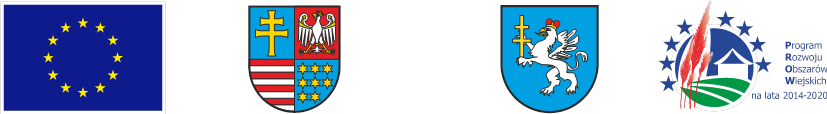 Europejski Fundusz Rolny na rzecz Rozwoju Obszarów Wiejskich: Europa inwestująca w obszary wiejskieOKSO.272.2.2021Jędrzejów, dnia 10.03.2021 r.INFORMACJAdla Wykonawców nr 2Zmiana SWZZmiana ogłoszenia o zamówieniuDotyczy: Postępowania o udzielenie zamówienia publicznego pn.„Projekt scalenia gruntów wsi Słupia i Wielkopole, gmina Słupia, powiat jędrzejowski, woj. Świętokrzyskie - zagospodarowanie poscaleniowe –Etap IV”Zamawiający działając na podstawie art. 284 ust. 6 oraz art. 286 ust. 1 ustawy z dnia 11 września 2019r. Prawo zamówień publicznych (tj. Dz. U. z 2019 r. poz. 2019 ze zm. – dalej ustawy Pzp) udziela odpowiedzi na pytania oraz dokonuje modyfikacji SWZ:Wykonawca 1:Pytanie: Proszę o potwierdzenie, iż masę asfaltową należy wykonać w 2 warstwach zgodnie z konstrukcją katalogową tj. min. 5 cm warstwy wiążącej oraz 4 cm warstwy ścieralnej.Odpowiedź: Należy przyjąć konstrukcję zgodną z Katalogiem Typowych Konstrukcji Podatnych i Półsztywnych dla kategorii ruchu KR1.Wykonawca 2:Pytanie: Zgodnie z częścią I P.F.U. z punktem 1.1.1. oraz 1.1.2. P.F.U. (aktualizacja z dnia 02.03.2021r.) łącznie ilość dróg do przebudowy z nawierzchnią bitumiczną to 1670mb, zaś z nawierzchnią tłuczniową 900,00mb. Z kolei do budowy z nawierzchnią bitumiczną 430,00mb, a o nawierzchni tłuczniowej 340,00mb.Zaś zgodnie z częścią II P.F.U. punkt 2.1 – 2.7. łącznie ilość dróg do przebudowy z nawierzchnią bitumiczną to 2010mb, a z nawierzchnią z kruszywa łamanego 560mb. Z kolei łącznie ilość dróg do budowy z nawierzchnią bitumiczną to 430,00mb, a z nawierzchnią z kruszywa łamanego 340,00mb.W związku z powyższym, Wykonawca zwraca Zamawiającemu uwagę na rozbieżności występujące w zapisach P.F.U. i zwraca się z prośbą o wyjaśnienie wyżej wymienionej kwestii.Odpowiedź: W części Str.6) PFU powinno być:1.1.1 Charakterystyczne parametry określające wielkość obiektu i robót budowlanych.	Drogi gminne i wewnętrzne  zlokalizowane w miejscowościach Słupia, obręb Słupia. W chwili obecnej drogi objęte opracowaniem posiadają nawierzchnię z materiału kamiennego oraz tłucznia. Szerokość działek drogowych w liniach rozgraniczających wynosi od 5,0 do 11,0 m. Do przebudowy przewidzianych jest 2570,00mb dróg, budowa nowych 770,mb. W tym docelowo przebudowa z nawierzchnią bitumiczną 2010,00mb, nawierzchnią tłuczniową 560,00mb. Budowa nowych z nawierzchnią bitumiczną 430,0mb, nawierzchni tłuczniowej 340,0mb. Budowa kanałów technologicznych wzdłuż dróg publicznych – gminnych długości 1810,00mb.Str. 7)PFU powinno być:Łącznie do przebudowy 5 odcinków dł. 2570,00mb dróg. W tym docelowo o nawierzchni tłuczniowej 560,00mb, nawierzchni bitumicznej 2010,00mb. Budowy 3 docinki o długości 770mb w tym docelowo o nawierzchni bitumicznej 430,0mb i o nawierzchni tłuczniowej 340mb.W części II PFU merytorycznej jest dobrze.Uwzględniając powyższe zmiany zamawiający zamieszcza na stronie prowadzonego postępowania zaktualizowany ujednolicony Program Funkcjonalno-Użytkowy PFU stanowiący Załącznik nr 9 do SWZ.Zamawiający na podstawie art. 286 ust. 3 ustawy Pzp przedłuża termin składania ofert do dnia:17.03.2021 r. do godz. 09:00 a termin otwarcia ofert do dnia:17.03.2021r. do godz. 11:00Zamawiający na podstawie art. 286 ust. 1 ustawy Pzp modyfikuje zapisy SWZ:Rozdziału III ust. 1 Opis przedmiotu zamówieniaDrogi gminne i wewnętrzne  zlokalizowane w miejscowościach Słupia, obręb Słupia. W chwili obecnej drogi objęte opracowaniem posiadają nawierzchnię z materiału kamiennego oraz tłucznia. Szerokość działek drogowych w liniach rozgraniczających wynosi od 5,0 do 11,0 m. Do przebudowy przewidzianych jest 2570,00mb dróg, budowa nowych 770,mb. W tym docelowo przebudowa z nawierzchnią bitumiczną 2010,00mb, nawierzchnią tłuczniową 560,00mb. Budowa nowych z nawierzchnią bitumiczną 430,0mb, nawierzchni tłuczniowej 340,0mb. Budowa kanałów technologicznych wzdłuż dróg publicznych – gminnych długości 1810,00mb.Długość dróg przewidzianych do przebudowy składa się z odcinków: Słupia. - zadanie  nr   40  o długości 910mb, – droga publiczna – gminna nr 380023T - zadanie  nr   41  o długości 690mb, – droga publiczna – gminna nr 380023T - zadanie  nr   42 o długości 260mb,  - zadanie  nr   44 o długości 150mb,  - zadanie  nr   47 o długości 560mb,Długość dróg przewidzianych do budowy składa się z odcinków: Słupia.- zadanie  nr B ZAD 3 o długości 210mb, droga publiczna – gminna nr 380022T - zadanie nr B ZAD 7 o długości 220mb,  - zadanie nr B ZAD 6 o długości 340mb,Łącznie do przebudowy 5 odcinków dł. 2570,00mb dróg. W tym docelowo o nawierzchni tłuczniowej 560,00mb, nawierzchni bitumicznej 2010,00mb. Budowy 3 docinki o długości 770mb w tym docelowo o nawierzchni bitumicznej 430,0mb i o nawierzchni tłuczniowej 340mb.Parametry do projektowania drogi („tłuczniówka”)droga gminna  klasy     - D (dojazdowa),szerokość w liniach rozgraniczających –  5,0kategoria ruchu            - KR 1, prędkość projektowa   - 30 km/h, obciążenie                    -  115 kN / oś,nawierzchnia jezdni z kruszywa łamanego (tłuczniówka),szerokości jezdni 3,80m (1 pas ruchu w dwóch kierunkach),szerokość poboczy gruntowych stabilizowanych kruszywem  – obustronnych 0,60m.Parametry do projektowania drogi („bitumiczna”)droga gminna  klasy     - D (dojazdowa),szerokość w liniach rozgraniczających – 0d 5,0 do 11,0 m,kategoria ruchu            - KR 1, prędkość projektowa   - 30 km/h, obciążenie                    -  115 kN / oś,nawierzchnia jezdni z mieszanki mineralno – bitumicznej asfaltowej,szerokości jezdni 5,00m (2 pasy ruchu, po jednym w każdym kierunku), szerokości jezdni 3,80m (1 pas ruchu w dwóch kierunkach),szerokość poboczy gruntowych stabilizowanych kruszywem  – obustronnych 1,0 do 0,75m.Wzdłuż dróg publicznych – gminnych należy również zaprojektować i wykonać kanały technologiczne łącznej długości 1810mb. Przebudowa drogi powinna być przeprowadzona w technologii tradycyjnej przy użyciu materiałów posiadających wymagane atesty i certyfikaty. Rozdziału XI ust. 1. Termin związania ofertą.Wykonawca jest związany ofertą od dnia upływu terminu składania ofert przez okres 30 dni tj. do dnia 15.04.2021 r.Rozdziału XV ust. 2 Sposób oraz termin składania ofert.Ofertę wraz z wymaganymi załącznikami należy złożyć w terminie do dnia 17.03.2021 r. do godz. 09:00Rozdziału XVI ust. 1 Termin otwarcia ofert.Otwarcie ofert nastąpi w dniu 17.03.2021 r. o godzinie 11:00.	W związku z powyższym  na podstawie art. 271 ust. 2 ustawy Pzp dokonuje się zmiany ogłoszenia o zamówieniu.